The post holder must at all times carry out his/her responsibilities within the spirit of City Council and School policies and within the framework of the Education Act 2002 with particular regard to the regulations made under Section 133 and the statutory responsibilities of the Governing Bodies of Schools.MAIN DUTIES AND RESPONSIBILITIES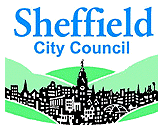 CITY of JOB DESCRIPTIONCHILDREN, YOUNG PEOPLE AND FAMILIESThis authority / school is committed to safeguarding and promoting the welfare of children and young people and expects all staff and volunteers to share this commitmentSCHOOLPOST TITLETEACHING ASSISTANT (Special) – LEVEL 2GRADE4RESPONSIBLE TOHEADTEACHERRESPONSIBLE FORN /APURPOSE OF JOBTo work under the instruction/guidance of teaching/senior staff to undertake work/care/support programmes, to enable access to learning for pupils and to assist the teacher in the management of pupils and the classroom.  Work may be carried out in the classroom or outside the main teaching area.RELEVANT QUALIFICATIONSGOOD LITERACY/NUMERACY SKILLS – equivalent to Level 1 in English and MathsQCF AWARD CERTIFICATE OR DIPLOMA IN SUPPORTING TEACHING AND LEARNING IN SCHOOLS OR EQUIVALENT QUALIFICATIONS OR EXPERIENCETRAINING IN THE RELEVANT LEARNING STRATEGIES E.G. LITERACYFIRST AID TRAINING/TRAINING AS APPROPRIATESUPPORT FOR PUPILSSupervise pupils and attend to their personal needs and implement personal programmes including social, health, physical, hygiene, first aid and welfare matters.  Specifically:Gastrostomy tube feeding and cleaning of tube in accordance with the care plan for the child and appropriate trainingChanging of catheter bags and cleaning of tubesColostomy/Stoma CareBathing/ShoweringDenture cleaning Head lice inspection and treatment (in conjunction with parents/carers)Mouth or nose toiletToileting including wiping/cleaning of pupilApplication of splints, braces, corsets etcAssistance in the transfer to and from vehicles and wheelchairs and mobility devices in accordance with manual lifting and handling proceduresOccupational therapy and physiotherapy as directed by health professionalsDraining exercises for pupils with cystic fibrosisEmergency treatments covered in basic first aid trainingSupervise and support pupils ensuring their safety and access to learning including visits to other establishmentsAssist with the development and implementation of Individual Education/Behaviour Plans and Personal Care programmes Establish constructive relationships with pupils and interact with them according to individual needs including support for pupils in distressPromote the inclusion and acceptance of all pupilsEncourage pupils to interact with others and engage in activities led by the teacherSet challenging and demanding expectations and promote self-esteem and independence Provide feedback to pupils in relation to progress and achievement under guidance of the teacherSUPPORT FOR THE TEACHERCreate and maintain a purposeful, orderly and supportive environment, in accordance with lesson plans and assist with the display of pupils’ work Use strategies, in liaison with the teacher, to support pupils to achieve learning goals Assist with the planning of learning activitiesMonitor pupils’ responses to learning activities and accurately record achievement/progress as directedProvide detailed and regular feedback to teachers on pupils achievement, progress, problems etc.Promote good pupil behaviour, dealing promptly with conflict and incidents in line with established policy and encourage pupils to take responsibility for their own behaviourEstablish constructive relationships with parents/carersAdminister routine tests and invigilate exams and undertake routine marking of pupils’ workProvide clerical/admin. support e.g. photocopying, typing, filing, money, administer coursework etc.SUPPORT FOR THE CURRICULUMUndertake structured and agreed learning activities/teaching programmes, adjusting activities according to pupil responsesUndertake programmes linked to local and national learning strategies e.g. literacy, numeracy, KS3, early years recording achievement and progress and feeding back to the teacher Support the use of ICT in learning activities and develop pupils’ competence and independence in its usePrepare, maintain and use equipment/resources required to meet the lesson plans/relevant learning activity and assist pupils in their useSUPPORT FOR THE SCHOOLBe aware of and comply with policies and procedures relating to child protection, health, safety and security, confidentiality and data protection, reporting all concerns to an appropriate personBe aware of and support difference and ensure all pupils have equal access to opportunities to learn and developContribute to the overall ethos/work/aims of the schoolAppreciate and support the role of other professionalsAttend and participate in relevant meetings as required Participate in training and other learning activities and performance development as requiredAssist with the supervision of pupils out of lesson times, including before and after school and at lunchtimeAccompany teaching staff and pupils on visits, trips and out of school activities as required and take responsibility for a group under the supervision of the teacherAny other related duties as may arise.